嘉義縣 蒜頭 國民 小 學111學年度雙語國家政策－口說英語展能樂學計畫國民中小學英語日活動成果報告表(表格不夠，請自行增列）活動名稱文光英語到蒜頭~口說英語手做回收愛地球文光英語到蒜頭~口說英語手做回收愛地球辦理日期111.09.30(五)辦理地點蒜頭國小新棟大樓蒜頭國小新棟大樓參加人數148成果摘要-活動內容介紹及特色說明(列點說明)結合文光國際英語村到校巡迴服務課程。規劃全校學生利用下課時間至指定地點進行英語闖關。學生透過英語口說結合生活體驗活動，了解資源回收與分類的重要性。結合文光國際英語村到校巡迴服務課程。規劃全校學生利用下課時間至指定地點進行英語闖關。學生透過英語口說結合生活體驗活動，了解資源回收與分類的重要性。結合文光國際英語村到校巡迴服務課程。規劃全校學生利用下課時間至指定地點進行英語闖關。學生透過英語口說結合生活體驗活動，了解資源回收與分類的重要性。結合文光國際英語村到校巡迴服務課程。規劃全校學生利用下課時間至指定地點進行英語闖關。學生透過英語口說結合生活體驗活動，了解資源回收與分類的重要性。檢討或建議事項透過口說方式的生活體驗，讓學生理解英語是一種生活方式，而非僅是考試科目。可選擇同時有兩位外師到校日期，增加更多學生多元文化體驗。透過口說方式的生活體驗，讓學生理解英語是一種生活方式，而非僅是考試科目。可選擇同時有兩位外師到校日期，增加更多學生多元文化體驗。透過口說方式的生活體驗，讓學生理解英語是一種生活方式，而非僅是考試科目。可選擇同時有兩位外師到校日期，增加更多學生多元文化體驗。透過口說方式的生活體驗，讓學生理解英語是一種生活方式，而非僅是考試科目。可選擇同時有兩位外師到校日期，增加更多學生多元文化體驗。照片說明（4-10張）照片說明（4-10張）照片說明（4-10張）照片說明（4-10張）照片說明（4-10張）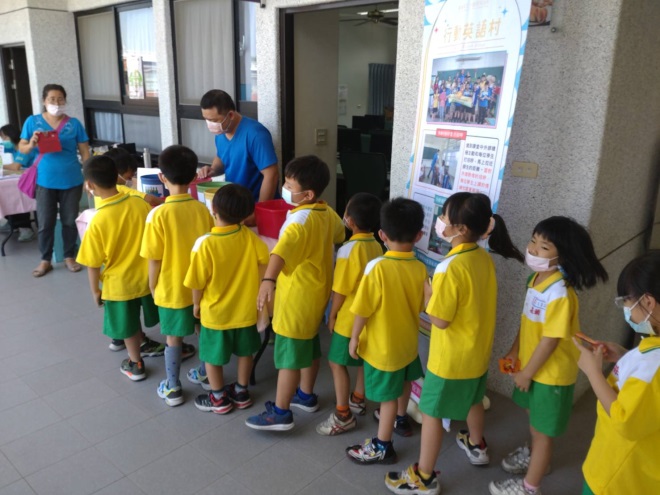 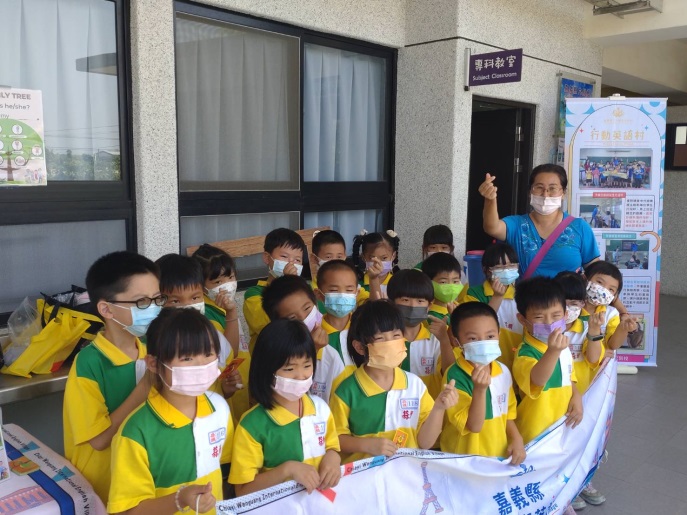 學生逐一排隊進行口說闖關。學生逐一排隊進行口說闖關。完成闖關開心合照。完成闖關開心合照。完成闖關開心合照。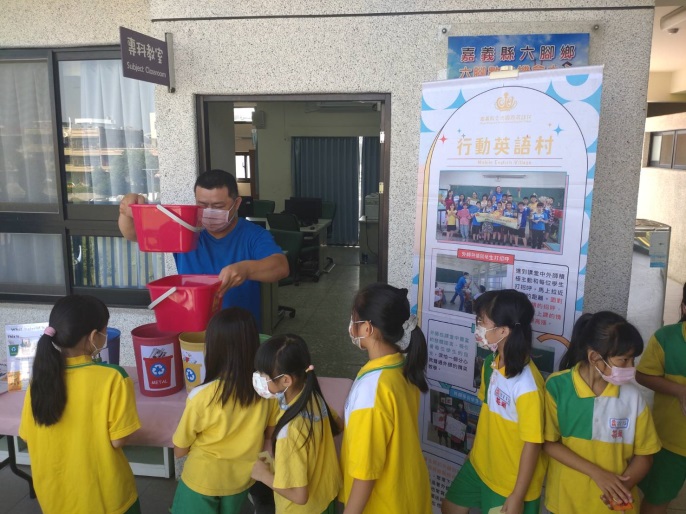 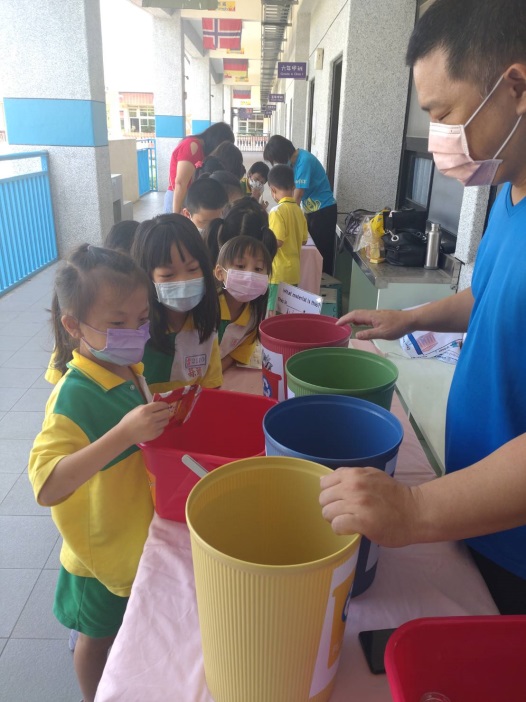 從資源回收了解愛地球的重要性從資源回收了解愛地球的重要性一邊動手操作一邊說英語一邊動手操作一邊說英語一邊動手操作一邊說英語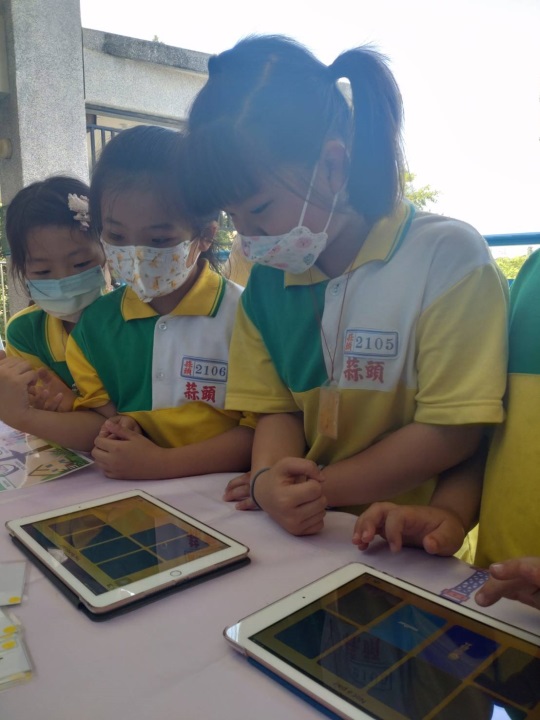 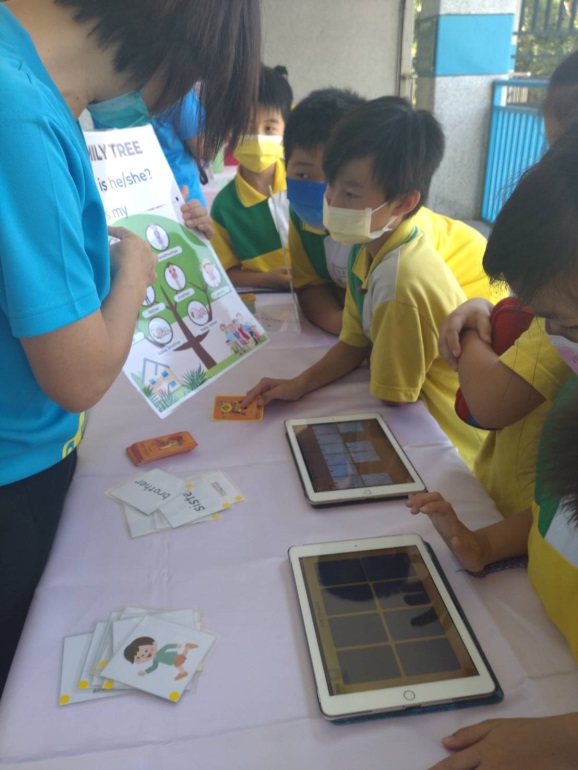 結合平板互動遊戲說英語結合平板互動遊戲說英語搭配英語字卡配對活動搭配英語字卡配對活動搭配英語字卡配對活動